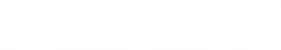 KEY PRESENTATION POINTS – LEARNING GUIDE PROJECT PLANNING AND PROGRAMMING 				7/21/2021KEY PRESENTATION POINTS – LEARNING GUIDE INITIATING A LOCAL PUBLIC AGENCY PROJECT  			 Local public agencies are towns, cities, counties and tribes. ADOTs Local Public Agency section assists with navigating federal processes and programs as well as provides oversight and monitoring of federally funded local transportation projects. 3 ways projects can be administered. ADOT Administered (AA) – Project is administered by ADOT, Certification Acceptance (CA) – The Local Public Agency administers the project, Self –Administered (SA) – The Local Public Agency administers the design phase with approval. JOINT PROJECT AGREEMENT 						4 types of agreements – Joint Project Agreements (JPA), Intergovernmental Agreement (IGA), Interagency Service Agreement (ISA), Interstate Agreement. IGA is most common.  IGAs are required by statute to protect the interests of the parties. An IGA is initiated using the Comprehensive Agreement Resource (CAR) systemThe IGA process can take up to 12 weeks. ACRONYM LIST SEO		State Engineers Office 					LPA		Local Public AgencyIDO 		Infrastructure Delivery and Operations  			AA		ADOT Administered Project PMG		Project Management Group 				CA		Certification AcceptancePPAC		Priority Planning Advisory Committee 			FHWA		Federal Highway Administration PRB		Project Review Board 					SA		Self-Administered ProjectMPD		Multimodal Planning Division 				JPA 		Joint Project AgreementCAG		Central Arizona Government 				IGA 		Intergovernmental Agreement COG		Council of Governments CYMPO		Central Yavapai Metropolitan Planning Organization FMPO		Flagstaff Metropolitan Planning Organization LHMPO		Lake Havasu Metropolitan Planning Organization MAG		Maricopa Association of Governments MPO		Metropolitan Planning Organization NACOG		Northern Arizona Council of Government PAG		Pima Association of Governments P2P		Planning to Programming SCMPO		Sun Corridor Metropolitan Planning OrganizationSEAGO 		Southeastern Arizona Governments Organization SVMPO		Sierra Vista Metropolitan Planning OrganizationTIP		Transportation Improvement Program WACOG 	Western Arizona Council of Governments YMPO		Yuma Metropolitan Planning Organization 